Stypendia szkolne na rok szkolny2021/2022Stypendia szkolne przyznawane są dla uczniów zamieszkałych na terenie Gminy Bierzwnik znajdujących 
się w trudnej sytuacji materialnej, wynikającej z niskich dochodów na osobę w rodzinie w szczególności gdy 
w rodzinie tej występuje: bezrobocie,  niepełnosprawność, ciężka lub długotrwała choroba, wielodzietność, brak umiejętności wypełniania funkcji opiekuńczo-wychowawczych, alkoholizm lub narkomania, a także gdy uczeń pochodzi z rodziny niepełnej. Wnioski do pobrania w załączniku lub w Urzędzie Gminy Bierzwnik.(https://bip.bierzwnik.pl/dokumenty/2758)Termin składania wniosków od 1 do 15 września 2021 r.Wnioski należy składać w Urzędzie Gminy Bierzwnik, ul. Kopernika 2, 73-240 BierzwnikWarunkiem przyznania świadczenia jest udokumentowanie trudnej sytuacji materialnej rodziny ucznia, której miesięczny dochód netto na osobę nie może przekraczać kwoty 528,00 zł. Wnioskodawcy przedstawiają uzyskany dochód rodziny  z miesiąca poprzedzającego miesiąc złożenia wniosku tj. z sierpnia 
2021r., a w przypadku utraty dochodów z miesiąca, w którym wniosek został złożony (do dochodów wlicza 
się wszelkie zasiłki i dodatki). Stypendium szkolne przyznawane w formie refundacji poniesionych kosztów, wypłacane będzie uprawnionemu przelewem na rachunek bankowy, po uprzednim udokumentowaniu wydatków stosownymi dokumentami lub oświadczeniami.  Potwierdzenie poniesionych wydatków powinno zostać wystawione na imię i nazwisko ucznia lub wnioskodawcy. Do rozliczenia będą brane pod uwagę dowody potwierdzające wydatki od lipca 2021 r.Informacji dotyczących przyznania stypendium szkolnego udziela pracownik Urzędu Gminy Bierzwnik, 
ul. Kopernika2, 73-240 Bierzwnik, I – piętro pok. nr 15 (stanowisko ds. oświaty) tel. 784 335 918WAŻNE !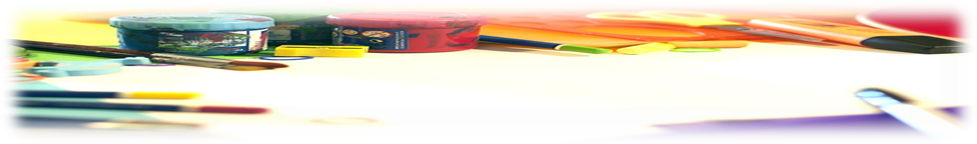 Stypendium szkolne może być udzielane uczniom w formie: całkowitego lub częściowego pokrycia kosztów udziału w zajęciach edukacyjnych, w tym wyrównawczych, rozwijających, itp., wycieczce szkolnej i tematycznej,   uczestnictwa w praktykach zawodowych, ubezpieczenia grupowego od następstw nieszczęśliwych wypadków. Kosztów związanych z pobieraniem nauki: zakup podręczników 
tj.: podręczniki, lektury, vademecum, kompendium, słowniki, atlasy, encyklopedie, tablice matematyczne, chemiczne, fizyczne i astronomiczne, mapy, globusy oraz inne publikacje o charakterze edukacyjnym na różnych nośnikach, np. edukacyjne programy komputerowe (jeśli są to wydatki związane z zajęciami szkolnymi obligatoryjnie wymagane przez szkołę),pomoce dydaktyczne i przybory szkolne tj.: tornister lub plecak szkolny, torba szkolna, zestaw komputerowy (komputer, drukarka, nośniki danych) kalkulator, piórnik, przybory geometryczne, zeszyty, bloki rysunkowe, gumki, temperówki, taśma klejąca, klej, korektor, długopisy, ołówki, kredki, rapidografy, cyrkle, pisaki, farby i inne przybory związane 
z zajęciami szkolnymi, opłata za Internet. Zakup stroju sportowego wymaganego w procesie edukacji, 
w szczególności: odzież sportowa: spodenki sportowe: 1 szt. w semestrze, koszulki sportowe: 1 szt. w semestrze, getry: 
1 szt. w semestrze, skarpetki/podkolanówki: 2 pary w semestrze, dres: 1 komplet w semestrze, kąpielówki: 1 szt. semestrze, kostium pływacki: 1 szt. w semestrze, czepek: 1 szt. w semestrze, okulary pływackie: 1 szt. w semestrze, obuwie sportowe maksymalnie 1 para w semestrze (tenisówki, halówki, trampki), klapki na basen 1 para w semestrze,mundurek szkolny (jeżeli jest obowiązek szkolny). Całkowite lub częściowe pokrycie kosztów związanych z pobieraniem nauki poza miejscem zamieszkania m.in.: dojazd do i ze szkoły poza miejscem zamieszkania środkami komunikacji zbiorowej, zakwaterowanie 
w internacie, bursie lub stancji, wyżywienie.